                                                                                                                                                                                                                                                                                                                                                                                                                                                                                                                                                                                                                                                                                                                                                                                                                                                                                                                                                                                                                                                                                                                                                                                                                                                                                                                                                                                                                                                                                                                                                                                                                                                                                                                                                                                                                                                                                                                                                                                                                                                                                                                                                                                                                                                                                                                                                                                                                                                                                                                                                                                                                                                                                                                                                                                                                                                       REPUBLIKA HRVATSKA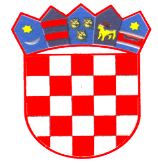 SPLITSKO DALMATINSKA ŽUPANIJAG R A D   H V A RGRADSKO VIJEĆEKLASA: 021-05/17-01/03                        URBROJ: 2128/01-02-17-03Hvar, 03. travnja 2016. godine                                                                      ČLANOVIMA GRADSKOG  VIJEĆA GRADA HVARA                                                                                                                                                                 SVIMAPoštovani!Na temelju članka 28. Statuta Grada Hvara ("Službeni glasnik Grada Hvara", broj: 5/09, 7/09, 8/09, 1/11 i 2/11-pročišćeni tekst, 6/13, 11/13 i 8/14 ) i članka 25. Poslovnika Gradskog  vijeća Grada Hvara («Službeni glasnik Grada Hvara», broj: 5/09, 7/09, 4/10, 2/11-pročišćeni tekst, 6/13 i 11/13 ), predsjednik Gradskog vijeća Grada Hvara saziva za dan                                              11. travnja ( utorak ) 2017. godine u 8,30 sati                                                         u Gradskoj loži-Loggi u Hvaru28. SJEDNICU GRADSKOG VIJEĆA GRADA HVARAZa sjednicu se predlaže slijedeći :D n e v n i   r e d:1. Verifikacija Zapisnika sa 27. sjednice Gradskog vijeća Grada Hvara,2. Pitanja vijećnika3. Polugodišnje izvješće o radu Gradonačelnika Grada Hvara za period od 01. srpnja do 31. prosinca 2016.g 4. Prijedlog Odluke o ponudi sklapanja novog ugovora o zakupu na određeno vrijeme javnog WC i garderobe u sklopu gradske tržnice u Hvaru5. Prijedlog Odluke o izradi UPU zone stanovanja u zelenilu6.  Prijedlog Odluke o izradi UPU Milna7.  Prijedlog Odluke o izradi UPU gospodarske zone Stanišće – Martinovik8. Prijedlog Pravilnika o postavljanju oznaka, uređaja i urbane opreme na području Grada Hvara9. Prijedlog Pravilnika o načinu i uvjetima privremenog korištenja javnih površina za izvođenje radova10. Prijedlog Odluke o formiranju arheološke zbirke11. Prijedlog Odluke o korištenju sredstava od porezu na dohodak ostvaren na području Grada Hvara  za realizaciju kapitalnog projekta-rekonstrukcija i izgradnja glavnih kolektora fekalne kanalizacije s pročišćivačima i ispustima na području Grada Hvara te rekonstrukcija i izgradnja oborinskih kanalizacija na području Grada Hvara po Sporazumu o zajedničkom financiranju kapitalnih projekata od interesa za razvoje otoka Hvara 12. Prijedlog Odluke o korištenju sredstava od porezu na dohodak ostvaren na području Grada Hvara  za realizaciju kapitalnog projekta - rekonstrukcija i unutrašnje uređenje hvarskog Arsenala sa povijesnim kazalištem i Fontikom po Sporazumu o zajedničkom financiranju kapitalnih projekata od interesa za razvoje otoka Hvara 13. Prijedlog Odluke o izmjeni i dopuni odluke o priključenju na komunalne vodne građevine14. Prijedlog Odluke o zaključenju Ugovora o prijenosu suvlasničkog dijela bez naknade 15. Prijedlog Odluke o davanju prethodne suglasnosti na Odluku o planu upisa u Dječji vrtić „Vanđela Božitković“ za pedagošku godinu 2017./2018.16. Prijedlog Zaključka o prihvaćanju Programa mjera obvezatne preventivne dezinfekcije, dezinsekcije i deratizacije na području Grada Hvara u 2017. godini i Plana provedbe obvezatne preventivne dezinsekcije i deratizacije na području Grada Hvara u 2017. godini17.  Izvještaj o radu Odbora za organizaciju proslave 150. godina organiziranog turizma u gradu Hvaru 1868. - 2018.18. Prijedlog  Zaključka o očitovanju na ponudu o pravu prvokupa 1/8 dijela nekretnine č.zem. 3911/1, z.u. 3477,  k.o. Hvar19. Prijedlog Zaključka o očitovanju na ponudu o pravu prvokupa 131/2100 dijela nekretnine č.zem. 3914/12, z.u. 3477,  k.o. Hvar20. Prijedlog Zaključka o očitovanju na ponudu o pravu prvokupa  147/576 dijela nekretnine č.zem. 3914/28, z.u. 2483,  k.o. HvarNa znanje :Odgovor na pitanje vijećnika Jurice Miličića  S poštovanjem,                                                                                                                                                                 PREDSJEDNIK GRADSKOG VIJEĆA                                                                                        Fabijan Vučetić